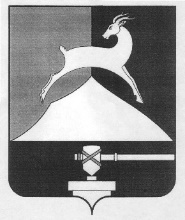 Администрация Усть-Катавского городского округаЧелябинской областиПОСТАНОВЛЕНИЕОт 02.11.2017 г.						                                           № 1410О внесении изменений в постановление администрации Усть-Катавского городского округа от 18.11.2016 года №1452«Об утверждении муниципальной программы «Обеспечение безопасности жизнедеятельности населения Усть-Катавского городского округа на 2017-2019 годы»Руководствуясь Федеральным Законом от 06.10.2003 года №131-ФЗ «Об общих принципах организации местного самоуправления в Российской Федерации», Уставом Усть-Катавского городского округа,администрация Усть-Катавского городского округа ПОСТАНОВЛЯЕТ:Внести в постановление администрации Усть-Катавского городского округа от 18.11.2016 года №1452 «Об утверждении муниципальной программы «Обеспечение безопасности жизнедеятельности населения Усть-Катавского городского округа на 2017-2019 годы» изменения (прилагается).В паспорте муниципальной программы «Обеспечение безопасности жизнедеятельности населения Усть-Катавского городского округа на 2017-2019 годы» (далее – муниципальной программе) пункт «Объемы бюджетных ассигнований муниципальной программы» изложить в новой редакции:В строке «Всего» цифру «7275061,9» заменить на цифру «4963157,5» руб.:В строке «местный бюджет» цифру «6977461,9» заменить на цифру «4665557,5» руб.;В строке «2017 год» – цифру «2305733,9» заменить на цифру «1517323,0» руб.:В строке «местный бюджет» цифру «2206533,9» заменить на цифру «1418123,0» руб.;В строке «2018 год» – цифру «2640280,0» заменить на цифру «2116834,5» руб.;В строке «местный бюджет» цифру «2541080,0» заменить на цифру «2017634,5» руб.Приложение №1 «Ресурсное обеспечение реализации муниципальной программы» к муниципальной программе изложить в новой редакции (прилагается).Приложения №2 «План мероприятий муниципальной программы «Обеспечение безопасности жизнедеятельности населения Усть-Катавского городского округа на 2017 год» к муниципальной программе изложить в новой редакции (прилагается).Приложения №3 «План мероприятий муниципальной программы» к муниципальной программе изложить в новой редакции (прилагается).Приложения №5 Финансово-экономическое обоснование мероприятий муниципальной программы «Обеспечение безопасности жизнедеятельности населения Усть-Катавского городского округа на 2017 год» к муниципальной программе изложить в новой редакции (прилагается).Приложения №6 «Финансово-экономическое обоснование мероприятий муниципальной программы» к муниципальной программе изложить в новой редакции (прилагается).Общему отделу администрации Усть-Катавского городского округа (О.Л. Толоконникова) обнародовать настоящее постановление на информационном стенде и разместить на официальном сайте администрации Усть-Катавского городского округа.Контроль за организацией исполнения данного постановления возложить на заместителя главы Усть-Катавского городского округа – начальника управления инфраструктуры и строительства администрации Усть-Катавского городского округа Д.Н. Дьячковского.Исполняющий обязанностиглавы Усть-Катавского городского округа			  С.Н. ПульдяевПРИЛОЖЕНИЕ №1													к муниципальной программе «Обеспечение безопасности жизнедеятельности населения Усть-Катавского городского округа на 2017-2019 годы»в редакции постановления администрации У-КГО от 18.11.2017 года №1452 Ресурсное обеспечение реализации муниципальной программыНачальник отдела по делам ГО и ЧСадминистрации Усть-Катавского городского округа									      К.А. ЧубуровПРИЛОЖЕНИЕ №2																к муниципальной программе «Обеспечение безопасности жизнедеятельности населенияУсть-Катавского городского округа на 2017-2019 годы»в редакции постановления администрации У-КГО от 18.11.2017 года №1452 	План мероприятий муниципальной программы	«Обеспечение безопасности жизнедеятельности населения Усть-Катавского городского округа на 2017 год»         Начальник отдела по делам ГО и ЧСадминистрации Усть-Катавского городского округа									        К.А.  ЧубуровПРИЛОЖЕНИЕ №3																	к муниципальной программе «Обеспечение безопасности жизнедеятельности населенияУсть-Катавского городского округа на 2017-2019 годы»в редакции постановления администрации У-КГО от 18.11.2017 года №1452 	План мероприятий муниципальной программы	«Обеспечение безопасности жизнедеятельности населения Усть-Катавского городского округа на 2018 год»Начальник отдела по делам ГО и ЧСадминистрации Усть-Катавского городского округа											                     К.А.ЧубуровПРИЛОЖЕНИЕ №5																к муниципальной программе «Обеспечение безопасности жизнедеятельности населенияУсть-Катавского городского округа на 2017-2019 годы»в редакции постановления администрации У-КГО от 18.11.2017 года №1452 	Финансово-экономическое обоснование мероприятий муниципальной программы	«Обеспечение безопасности жизнедеятельности населения Усть-Катавского городского округа на 2017 год»Начальник отдела по делам ГО и ЧСадминистрации Усть-Катавского городского округа												          К.А.ЧубуровПРИЛОЖЕНИЕ №6												к муниципальной программе «Обеспечение безопасности жизнедеятельности населения Усть-Катавского городского округа на 2017-2019 годы»	Финансово-экономическое обоснование мероприятий муниципальной программы «Обеспечение безопасности жизнедеятельности населения Усть-Катавского городского округа на 2018 год»Начальник отдела по делам ГО и ЧСадминистрации Усть-Катавского городского округа														   К.А.ЧубуровСтатусНаименование муниципальной программы, подпрограммы муниципальной  программы, ведомственной целевой программы, основного мероприятияОтветственный исполнитель, соисполнители, Код бюджетной классификацииКод бюджетной классификацииКод бюджетной классификацииКод бюджетной классификацииРасходы (рублей) по годамРасходы (рублей) по годамРасходы (рублей) по годамСтатусНаименование муниципальной программы, подпрограммы муниципальной  программы, ведомственной целевой программы, основного мероприятияОтветственный исполнитель, соисполнители, ГРБСРз ПРЦСРВРочередной год2017 годпервый год планового периода2018 годвторой год планового периода2019 год12345678910Муниципальная программаОбеспечение безопасности жизнедеятельности населения Усть-Катавского городского округаАдминистрация Усть-Катавского городского округа (отдел по делам ГО и ЧС администрации У-КГО)428XXX805144,01438811,5674000,0Муниципальная программаОбеспечение безопасности жизнедеятельности населения Усть-Катавского городского округаУправление с.Тюбеляс,Управление п.Вязовая,Управление с.Минка428217748,0236053,0109458,0226647,0277135,075041,0179350,0305450,071000,0Муниципальная программаОбеспечение безопасности жизнедеятельности населения Усть-Катавского городского округаУправление инфраструктуры и строительства администрации У-КГО426XXX148920,099200,099200,0Муниципальная программаОбеспечение безопасности жизнедеятельности населения Усть-Катавского городского округаВсего:XXX1517323,02116834,51329000,0№п/пНаименование программы, структурного подразделения, основного мероприятия, мероприятий муниципальной целевой программыСрок сдачи объекта мероприятия (проведения мероприятия)Планируемые объемы финансирования(руб.)Планируемые объемы финансирования(руб.)Планируемые объемы финансирования(руб.)Планируемые объемы финансирования(руб.)Планируемые объемы финансирования(руб.)Статья экономической классификацииГРБС,РБС, ПБСЦелевое назначение (раздел, подраздел, целевая статья, вид расходов согласно функционального классификаторуПримечание Примечание №п/пНаименование программы, структурного подразделения, основного мероприятия, мероприятий муниципальной целевой программыСрок сдачи объекта мероприятия (проведения мероприятия)ВсегоФедеральный бюджетОбластной бюджетБюджет городского округаВнебюджетные средстваСтатья экономической классификацииГРБС,РБС, ПБСЦелевое назначение (раздел, подраздел, целевая статья, вид расходов согласно функционального классификаторуПримечание Примечание 12345678910111212Мероприятия по обеспечению пожарной безопасности (0310)Мероприятия по обеспечению пожарной безопасности (0310)Мероприятия по обеспечению пожарной безопасности (0310)Мероприятия по обеспечению пожарной безопасности (0310)Мероприятия по обеспечению пожарной безопасности (0310)Мероприятия по обеспечению пожарной безопасности (0310)Мероприятия по обеспечению пожарной безопасности (0310)Мероприятия по обеспечению пожарной безопасности (0310)Мероприятия по обеспечению пожарной безопасности (0310)Мероприятия по обеспечению пожарной безопасности (0310)Мероприятия по обеспечению пожарной безопасности (0310)Мероприятия по обеспечению пожарной безопасности (0310)Мероприятия по обеспечению пожарной безопасности (0310)1.1.Содержание добровольных пожарных дружин.   ежемесячно563259,000563259,004280310.2403006060.3601.2.Приобретение пожарных гидрантов и указателей их места расположения.I-II кв.86741,00086741,003104280310.2403006060.244Итого по разделу I650000,000650000,004280310.2403006060.244II. Мероприятия по защите населения и территории от чрезвычайных ситуаций природного и техногенного характера, гражданской обороне (0309)II. Мероприятия по защите населения и территории от чрезвычайных ситуаций природного и техногенного характера, гражданской обороне (0309)II. Мероприятия по защите населения и территории от чрезвычайных ситуаций природного и техногенного характера, гражданской обороне (0309)II. Мероприятия по защите населения и территории от чрезвычайных ситуаций природного и техногенного характера, гражданской обороне (0309)II. Мероприятия по защите населения и территории от чрезвычайных ситуаций природного и техногенного характера, гражданской обороне (0309)II. Мероприятия по защите населения и территории от чрезвычайных ситуаций природного и техногенного характера, гражданской обороне (0309)II. Мероприятия по защите населения и территории от чрезвычайных ситуаций природного и техногенного характера, гражданской обороне (0309)II. Мероприятия по защите населения и территории от чрезвычайных ситуаций природного и техногенного характера, гражданской обороне (0309)II. Мероприятия по защите населения и территории от чрезвычайных ситуаций природного и техногенного характера, гражданской обороне (0309)II. Мероприятия по защите населения и территории от чрезвычайных ситуаций природного и техногенного характера, гражданской обороне (0309)II. Мероприятия по защите населения и территории от чрезвычайных ситуаций природного и техногенного характера, гражданской обороне (0309)II. Мероприятия по защите населения и территории от чрезвычайных ситуаций природного и техногенного характера, гражданской обороне (0309)II. Мероприятия по защите населения и территории от чрезвычайных ситуаций природного и техногенного характера, гражданской обороне (0309)2.1.Предоставление в пользование каналов связи IP VPN комплексной системы экстренного оповещения населения на территории У-КГО.I-IV кв.113000,000113000,002214280309.2403006050.2420309.2403006050.2422.2Сервисное (техническое) обслуживание системы КСЭОН.I-IV кв.134403,0000134403,00225/3024280309.2403006050.2420309.2403006050.2422.3.Оплата электроэнергии, потреблённой системой КСЭОН.I-IV кв.7000,0007000,00223/2024280309.2403006050.2440309.2403006050.2442.4.Оплата СМС и сотовой связи системы КСЭОНI-IV кв.3500,0003500,002214280309.2403006050.2420309.2403006050.2422.5.Оплата линий телефонной связи системы КСЭОН.I-IV кв.5500,0005500,002214280309.2403006050.2420309.2403006050.2422.6.Проведение мероприятий по предотвращению распространения лесных пожаров на наслён-ные пункты, расположенные в лесных масси-вах, в весеннее-летний пожароопасный период на территории Усть-Катавского городского округа (опашка территории по периметру населённого пункта).II кв.30000,00030000,00226/6084280309.2403006050.2440309.2403006050.2442.7.Выполнение работ по предупреждению и ликвидации последствий ЧС в границах городского округа силами ПСО.I-IV кв.400000,000400000,00226/6084280309.2403006050.2440309.2403006050.2442.8.Осуществление мероприятий по предупрежде-нию и ликвидации болезней животных, их ле-чению, защите населения от болезней живот-ных, общих для человека и животных.ежемесячно148920,0099200,049720,00226/6084260405.240ГП91000.2440405.240ГП91000.2442.9.Подготовка руководящего состава и специалистов ГО в учебно-методическом центре ОГУ «ГЗЧО» и Усть-Катавских курсах ГО и ЧС У-КГО (по договору с ОГУ «ГЗЧО»), обучение пожарно-техническому минимуму нештатных инструкторов пожарной безопасности и членов ДПД.II-IV кв.10000,00010000,00212/1014280309.2403006050.1220309.2403006050.1222.10.Перенос сирены №7 по ул.Первомайской.I-II кв.15000,00015000,00226/6084280309.2403006050.2440309.2403006050.244Итого по разделу II867323,0099200,0768123,00III. Мероприятия по обеспечению безопасности людей на водных объектахIII. Мероприятия по обеспечению безопасности людей на водных объектахIII. Мероприятия по обеспечению безопасности людей на водных объектахIII. Мероприятия по обеспечению безопасности людей на водных объектахIII. Мероприятия по обеспечению безопасности людей на водных объектахIII. Мероприятия по обеспечению безопасности людей на водных объектахIII. Мероприятия по обеспечению безопасности людей на водных объектахIII. Мероприятия по обеспечению безопасности людей на водных объектахIII. Мероприятия по обеспечению безопасности людей на водных объектахIII. Мероприятия по обеспечению безопасности людей на водных объектахIII. Мероприятия по обеспечению безопасности людей на водных объектахIII. Мероприятия по обеспечению безопасности людей на водных объектахIII. Мероприятия по обеспечению безопасности людей на водных объектах3.1.Выступления в средствах массовой информации по вопросам безопасности людей на водных объектах.I-IV кв.без финансирования00без финансирования0Итого всего:1517323,0099200,01418123,00№п/пНаименование программы, структурного подразделения, основного мероприятия, мероприятий муниципальной целевой программыСрок сдачи объекта мероприятия (проведения мероприятия)Планируемые объемы финансирования (руб.)Планируемые объемы финансирования (руб.)Планируемые объемы финансирования (руб.)Планируемые объемы финансирования (руб.)Планируемые объемы финансирования (руб.)Статья экономической классификацииГРБС,РБС, ПБСЦелевое назначение (раздел, подраздел, целевая статья, вид расходов согласно функционального классификаторуПримечание №п/пНаименование программы, структурного подразделения, основного мероприятия, мероприятий муниципальной целевой программыСрок сдачи объекта мероприятия (проведения мероприятия)ВсегоФедеральный бюджетОбластной бюджетБюджет городского округаВнебюджетные средстваСтатья экономической классификацииГРБС,РБС, ПБСЦелевое назначение (раздел, подраздел, целевая статья, вид расходов согласно функционального классификаторуПримечание 123456789101112Мероприятия по обеспечению пожарной безопасности (0310)Мероприятия по обеспечению пожарной безопасности (0310)Мероприятия по обеспечению пожарной безопасности (0310)Мероприятия по обеспечению пожарной безопасности (0310)Мероприятия по обеспечению пожарной безопасности (0310)Мероприятия по обеспечению пожарной безопасности (0310)Мероприятия по обеспечению пожарной безопасности (0310)Мероприятия по обеспечению пожарной безопасности (0310)Мероприятия по обеспечению пожарной безопасности (0310)Мероприятия по обеспечению пожарной безопасности (0310)Мероприятия по обеспечению пожарной безопасности (0310)Мероприятия по обеспечению пожарной безопасности (0310)1.1.Содержание добровольных пожарных дружин.ежемесячно578823,000578823,004280310.2403006060.3601.2.Приобретение пожарных гидрантов.I-II кв.90915,00090915,00310/5074280310.2403006060.2441.3.Приобретение бланков предложений по пожарной безопасностиI кв.5538,5005538,50310/5074280310.2403006060.244Итого по разделу I675276,500675276,504280310.2403006060.244II. Мероприятия по защите населения и территории от чрезвычайных ситуаций природного и техногенного характера, гражданской обороне (0309)II. Мероприятия по защите населения и территории от чрезвычайных ситуаций природного и техногенного характера, гражданской обороне (0309)II. Мероприятия по защите населения и территории от чрезвычайных ситуаций природного и техногенного характера, гражданской обороне (0309)II. Мероприятия по защите населения и территории от чрезвычайных ситуаций природного и техногенного характера, гражданской обороне (0309)II. Мероприятия по защите населения и территории от чрезвычайных ситуаций природного и техногенного характера, гражданской обороне (0309)II. Мероприятия по защите населения и территории от чрезвычайных ситуаций природного и техногенного характера, гражданской обороне (0309)II. Мероприятия по защите населения и территории от чрезвычайных ситуаций природного и техногенного характера, гражданской обороне (0309)II. Мероприятия по защите населения и территории от чрезвычайных ситуаций природного и техногенного характера, гражданской обороне (0309)II. Мероприятия по защите населения и территории от чрезвычайных ситуаций природного и техногенного характера, гражданской обороне (0309)II. Мероприятия по защите населения и территории от чрезвычайных ситуаций природного и техногенного характера, гражданской обороне (0309)II. Мероприятия по защите населения и территории от чрезвычайных ситуаций природного и техногенного характера, гражданской обороне (0309)II. Мероприятия по защите населения и территории от чрезвычайных ситуаций природного и техногенного характера, гражданской обороне (0309)2.1.Предоставление в пользование каналов связи IP VPN комплексной системы экстренного оповещения населения на территории У-КГО.I-IV кв.98058,00098058,002214280309.2403006050.2422.2.Сервисное (техническое) обслуживание системы КСЭОН.I-IV кв.283200,000283200,002214280309.2403006050.2422.3.Оплата СМС и сотовой связи системы КСЭОНI-IV кв.1800,0001800,00221/2424280310.2403006050.2422.5.Оснащение ЕДДС-01 необходимым оборудованием, мебелью, техническими средствами:- стол компьютерный – 2 шт.;- шкаф для одежды – 1 шт.;- шкаф для документов – 1 шт.II кв.19300,09800,05200,04300,00000000019300,09800,05200,04300,00340/5074280309.2403006050.2422.6.Проведение мероприятий по предотвращению распространения лесных пожаров на наслён-ные пункты, расположенные в лесных масси-вах, в весеннее-летний пожароопасный период на территории Усть-Катавского городского округа (опашка территории по периметру населённого пункта).II кв.40000,00040000,002264280309.2403006050.2422.7.Выполнение работ по предупреждению и ликвидации последствий ЧС в границах городского округа силами ПСО.I-IV кв.400000,000400000,00226/6084280309.2403006050.2442.8.Осуществление мероприятий по предупрежде-нию и ликвидации болезней животных, их ле-чению, защите населения от болезней живот-ных, общих для человека и животных.ежемесячно99200,0099200,00226/6084260405.240ГП91000.2442.9.Приобретение и закладка в резерв СИЗ для жителей У-КГО:- камеры защитные детские КЗД-6 – 10 шт.;- респираторы Р-2 – 1000 шт.;- комплект индивидуальный медицинский гражданской защиты (КИМГЗ) – 23 шт.;- индивидуальный противохимический пакет ИПП-11 – 23 шт.IV кв.500000,0255000,0331964,412880,01796,300500000,0255000,0331964,412880,01796,30340/5074280309.2403006050.242Итого по разделу II1441558,0099200,01342358,00III.Мероприятия по обеспечению безопасности людей на водных объектахIII.Мероприятия по обеспечению безопасности людей на водных объектахIII.Мероприятия по обеспечению безопасности людей на водных объектахIII.Мероприятия по обеспечению безопасности людей на водных объектахIII.Мероприятия по обеспечению безопасности людей на водных объектахIII.Мероприятия по обеспечению безопасности людей на водных объектахIII.Мероприятия по обеспечению безопасности людей на водных объектахIII.Мероприятия по обеспечению безопасности людей на водных объектахIII.Мероприятия по обеспечению безопасности людей на водных объектахIII.Мероприятия по обеспечению безопасности людей на водных объектахIII.Мероприятия по обеспечению безопасности людей на водных объектахIII.Мероприятия по обеспечению безопасности людей на водных объектах3.1.Выступления в средствах массовой информации по вопросам безопасности людей на водных объектах.I-IV кв.без финансирования00без финансирования0Итого всего:2116834,5099200,02017634,50№п/пНаименование программы, структурного подразделения, основного мероприятия, мероприятий муниципальной целевой программыСрок сдачи объекта мероприятия (проведения мероприятия)Планируемые объемы финансирования(руб.)Планируемые объемы финансирования(руб.)Планируемые объемы финансирования(руб.)Планируемые объемы финансирования(руб.)Планируемые объемы финансирования(руб.)Статья экономической классификацииГРБС,РБС, ПБСЦелевое назначение (раздел, подраздел, целевая статья, вид расходов согласно функционального классификаторуПримечание Примечание №п/пНаименование программы, структурного подразделения, основного мероприятия, мероприятий муниципальной целевой программыСрок сдачи объекта мероприятия (проведения мероприятия)ВсегоФедеральный бюджетОбластной бюджетБюджет городского округаВнебюджетные средстваСтатья экономической классификацииГРБС,РБС, ПБСЦелевое назначение (раздел, подраздел, целевая статья, вид расходов согласно функционального классификаторуПримечание Примечание 12345678910111212Мероприятия по обеспечению пожарной безопасности (0310)Мероприятия по обеспечению пожарной безопасности (0310)Мероприятия по обеспечению пожарной безопасности (0310)Мероприятия по обеспечению пожарной безопасности (0310)Мероприятия по обеспечению пожарной безопасности (0310)Мероприятия по обеспечению пожарной безопасности (0310)Мероприятия по обеспечению пожарной безопасности (0310)Мероприятия по обеспечению пожарной безопасности (0310)Мероприятия по обеспечению пожарной безопасности (0310)Мероприятия по обеспечению пожарной безопасности (0310)Мероприятия по обеспечению пожарной безопасности (0310)Мероприятия по обеспечению пожарной безопасности (0310)Мероприятия по обеспечению пожарной безопасности (0310)1.1.Содержание добровольных пожарных дружин ВСЕГО:   ежемесячно563259,000563259,004280310.2403006060.3601.1.Содержание ДПК с.Тюбеляс:ежемесячно217748,000217748,004280310.2403006060.3601.1.- техосмотрIV кв.2000,0002000,00225/3024280310.2403006060.2441.1.- страхование (ОСАГО)III кв.3000,0003000,00226/6064280310.2403006060.2441.1.- поощрительные выплаты по договоруI-IV кв.64433,00064433,002904280310.2403006060.3601.1.- приобретение ГСМII-IV кв.9000,0  009000,00340/5044280310.2403006060.2441.1.- приобретение запчастейII-IV кв.8000,0008000,00340/5074280310.2403006060.2441.1.- отопление стояночного боксаI-IV кв.109406,000109406,00223/2014280310.2403006060.2441.1.- транспортный налогII-IV кв.6000,0006000,002904280310.2403006060.8521.1.- приобретение огнетушителей для стояночного бокса (ОП-5, 2 шт.)II кв.2025,0002025,003104280310.2403006060.2441.1.- приобретение пожарно-технического вооружения для пожарной АЦ: - рукава напорные РПК-Н(В)-50-1.0-УХЛ1 с ГР-50П – 3 шт.;- ствол пожарный перекрывной РСК-50 – 1 шт.II кв.6884,0006884,003104280310.2403006060.2441.1.- приобретение ранцевых огнетушителей («РП-15-Ермак», 2 шт.)II кв.7000,0007000,003104280310.2403006060.2441.1.Содержание ДПК п.Вязовая:ежемесячно236053,000236053,004280310.2403006060.1.1.- техосмотрIV кв.2000,0002000,00225/3024280310.2403006060.2441.1.- страхование (ОСАГО)IV кв.6000,0006000,00226/6064280310.2403006060.2441.1.- поощрительные выплаты по договоруI-IV кв.64434,00064434,002904280310.2403006060.3601.1.- приобретение ГСМII-IV кв.9000,0009000,00340/5044280310.2403006060.2441.1.- приобретение запчастейII-IV кв.8000,0008000,00340/5074280310.2403006060.2441.1.- отопление стояночного боксаI-IV кв.124594,000124594,00223/2014280310.2403006060.2441.1.- транспортный налогII-IV кв.6000,0006000,002904280310.2403006060.8521.1.- приобретение огнетушителей для стояночного бокса (ОП-5, 2 шт.)II кв.2025,0002025,003104280310.2403006060.2441.1.- приобретение пожарно-технического вооружения для пожарной АЦ:- рукава напорные РПК-Н(В)-50-1.0-УХЛ1 с ГР-50П – 3 шт.;- ствол пожарный перекрывной РСК-50 – 1 шт.II кв.7000,0007000,003104280310.2403006060.2441.1.- приобретение ранцевых огнетушителей («РП-15-Ермак», 2 шт.)II кв.7000,0007000,003104280310.2403006060.244Содержание ДПД с.Минка:III-IV кв.109458,000109458,004280310.2403006060.- постановка пожарного автомобиля на учёт в ГИБДДI кв.5000,0005000,00225/3024280310.2403006060.244- техосмотрI кв.2000,0002000,00225/3024280310.2403006060.244- страхование (ОСАГО)I кв.6000,0006000,00226/6064280310.2403006060.244- поощрительные выплаты по договоруI-IV кв.64433,00064433,002904280310.2403006060.360- приобретение ГСМII-IV кв.9000,0  009000,00340/5044280310.2403006060.244- приобретение запчастейII-IV кв.8000,0008000,00340/5074280310.2403006060.244- транспортный налогII-IV кв.6000,0006000,002904280310.2403006060.852- приобретение огнетушителей для стояночного бокса (ОП-5, 2 шт.)II кв.2025,0002025,003104280310.2403006060.244- приобретение ранцевых огнетушителей («РП-15-Ермак», 2 шт.)II кв.7000,0007000,003104280310.2403006060.2441.2.Приобретение пожарных гидрантов ГП-1,75 (6 шт.) и указателей их места расположения.I-II кв.86741,00086741,003104280310.2403006060.244Итого по разделу I650000,000650000,004280310.2403006060.244II. Мероприятия по защите населения и территории от чрезвычайных ситуаций природного и техногенного характера, гражданской обороне (0309)II. Мероприятия по защите населения и территории от чрезвычайных ситуаций природного и техногенного характера, гражданской обороне (0309)II. Мероприятия по защите населения и территории от чрезвычайных ситуаций природного и техногенного характера, гражданской обороне (0309)II. Мероприятия по защите населения и территории от чрезвычайных ситуаций природного и техногенного характера, гражданской обороне (0309)II. Мероприятия по защите населения и территории от чрезвычайных ситуаций природного и техногенного характера, гражданской обороне (0309)II. Мероприятия по защите населения и территории от чрезвычайных ситуаций природного и техногенного характера, гражданской обороне (0309)II. Мероприятия по защите населения и территории от чрезвычайных ситуаций природного и техногенного характера, гражданской обороне (0309)II. Мероприятия по защите населения и территории от чрезвычайных ситуаций природного и техногенного характера, гражданской обороне (0309)II. Мероприятия по защите населения и территории от чрезвычайных ситуаций природного и техногенного характера, гражданской обороне (0309)II. Мероприятия по защите населения и территории от чрезвычайных ситуаций природного и техногенного характера, гражданской обороне (0309)II. Мероприятия по защите населения и территории от чрезвычайных ситуаций природного и техногенного характера, гражданской обороне (0309)II. Мероприятия по защите населения и территории от чрезвычайных ситуаций природного и техногенного характера, гражданской обороне (0309)II. Мероприятия по защите населения и территории от чрезвычайных ситуаций природного и техногенного характера, гражданской обороне (0309)2.1.Предоставление в пользование каналов связи IP VPN комплексной системы экстренного оповещения населения на территории У-КГО.I-IV кв.113000,000113000,002214280309.2403006050.2422.2.Сервисное (техническое) обслуживание системы КСЭОН.I-IV кв.134403,0000134403,000225/3024280309.2403006050.2422.3.Оплата электроэнергии, потреблённой системой КСЭОН.I-IV кв.7000,0007000,00223/2024280309.2403006050.2442.4.Приобретения СИМ карты в диспетчерскую ЕДДС и оплата СМС и сотовой связи системы КСЭОНI-IV кв.3500,0003500,002214280309.2403006050.2422.5.Оплата линий телефонной связи системы КСЭОН.I-IV кв.5500,0005500,002214280309.2403006050.2422.6.Проведение мероприятий по предотвращению распространения лесных пожаров на наслён-ные пункты, расположенные в лесных масси-вах, в весеннее-летний пожароопасный период на территории Усть-Катавского городского округа (опашка территории по периметру населённого пункта);II кв.30000,00030000,00226/6084280309.2403006050.2442.7.Выполнение работ по предупреждению и ликвидации последствий ЧС в границах городского округа силами ПСО.I-IV кв.400000,000400000,00226/6084280309.2403006050.2442.8.Осуществление мероприятий по предупрежде-нию и ликвидации болезней животных, их ле-чению, защите населения от болезней живот-ных, общих для человека и животных.ежемесячно148920,0099200,049720,00226/6082264264260405.240ГП91000.2440405.2403091000.2442.9.Подготовка руководящего состава и специ-алистов ГО в учебно-методическом центре ОГУ «ГЗЧО» и Усть-Катавских курсах ГО и ЧС У-КГО (по договору с ОГУ «ГЗЧО»), обучение пожарно-техническому минимуму нештатных инструкторов пожарной безопасности и членов ДПД:   II-IV кв.10000,00010000,00212/1014280309.2403006050.1222.9.- суточные1000,0001000,002124280309.24030060502.9.- проезд2200,0002200,002124280309.24030060502.9.- проживание6800,0006800,002124280309.24030060502.10.Перенос сирены №7 по ул.ПервомайскойI-II кв.15000,00015000,00226/6084260309.2403006050.244Итого по разделу II867323,0099200,0768123,00III.Мероприятия по обеспечению безопасности людей на водных объектахIII.Мероприятия по обеспечению безопасности людей на водных объектахIII.Мероприятия по обеспечению безопасности людей на водных объектахIII.Мероприятия по обеспечению безопасности людей на водных объектахIII.Мероприятия по обеспечению безопасности людей на водных объектахIII.Мероприятия по обеспечению безопасности людей на водных объектахIII.Мероприятия по обеспечению безопасности людей на водных объектахIII.Мероприятия по обеспечению безопасности людей на водных объектахIII.Мероприятия по обеспечению безопасности людей на водных объектахIII.Мероприятия по обеспечению безопасности людей на водных объектахIII.Мероприятия по обеспечению безопасности людей на водных объектахIII.Мероприятия по обеспечению безопасности людей на водных объектахIII.Мероприятия по обеспечению безопасности людей на водных объектах3.1.Выступления в средствах массовой информации по вопросам безопасности людей на водных объектах.I-IV кв.без финансирования00без финансирования0Итого всего:1517323,0099200,01418123,00№п/пНаименование программы, структурного подразделения, основного мероприятия, мероприятий муниципальной целевой программыСрок сдачи объекта мероприятия (проведения мероприятия)Планируемые объемы финансирования (руб.)Планируемые объемы финансирования (руб.)Планируемые объемы финансирования (руб.)Планируемые объемы финансирования (руб.)Планируемые объемы финансирования (руб.)Статья экономической классификацииГРБС,РБС, ПБСЦелевое назначение (раздел, подраздел, целевая статья, вид расходов согласно функционального классификаторуПримечание №п/пНаименование программы, структурного подразделения, основного мероприятия, мероприятий муниципальной целевой программыСрок сдачи объекта мероприятия (проведения мероприятия)ВсегоФедеральный бюджетОбластной бюджетБюджет городского округаВнебюджетные средстваСтатья экономической классификацииГРБС,РБС, ПБСЦелевое назначение (раздел, подраздел, целевая статья, вид расходов согласно функционального классификаторуПримечание 123456789101112Мероприятия по обеспечению пожарной безопасности (0310)Мероприятия по обеспечению пожарной безопасности (0310)Мероприятия по обеспечению пожарной безопасности (0310)Мероприятия по обеспечению пожарной безопасности (0310)Мероприятия по обеспечению пожарной безопасности (0310)Мероприятия по обеспечению пожарной безопасности (0310)Мероприятия по обеспечению пожарной безопасности (0310)Мероприятия по обеспечению пожарной безопасности (0310)Мероприятия по обеспечению пожарной безопасности (0310)Мероприятия по обеспечению пожарной безопасности (0310)Мероприятия по обеспечению пожарной безопасности (0310)Мероприятия по обеспечению пожарной безопасности (0310)1.1.Содержание добровольных пожарных дружин ВСЕГО:   ежемесячно578823,000578823,004280310.2403006060.1.1.Содержание ДПК с.Тюбелясежемесячно226647,000226647,004280310.2403006060.1.1.- техосмотрIV кв.1199,0001199,00225/3024280310.2403006060.2441.1.- страхование (ОСАГО)III кв.2500,0002500,00226/6064280310.2403006060.2441.1.- поощрительные выплаты по договоруI-IV кв.68041,00068041,002904280310.2403006060.3601.1.- приобретение ГСМII-IV кв.10570,0  0010570,00340/5044280310.2403006060.2441.1.- приобретение запчастейII-IV кв.9076,0008000,00340/5074280310.2403006060.2441.1.- отопление стояночного боксаI-IV кв.116261,000116261,00223/2014280310.2403006060.2441.1.- транспортный налогII-IV кв.5000,0005000,002904280310.2403006060.8521.1.- приобретение пожарно-технического вооружения для пожарной АЦII кв.7000,0007000,00340/5074280310.2403006060.2441.1.- приобретение ранцевых огнетушителейII кв.7000,0007000,003104280310.2403006060.244Содержание ДПК п.Вязоваяежемесячно277135,000277135,004280310.2403006060.- техосмотрIV кв.2112,0002112,00225/3024280310.2403006060.244- страхование (ОСАГО)IV кв.6864,0006864,00226/6064280310.2403006060.244- поощрительные выплаты по договоруI-IV кв.68041,00068041,002904280310.2403006060.360- приобретение ГСМII-IV кв.10570,00010570,00340/5044280310.2403006060.244- приобретение запчастейII-IV кв.9076,0009076,00340/5074280310.2403006060.244- отопление стояночного боксаI-IV кв.160472,000160472,00223/2014280310.2403006060.244- транспортный налогII-IV кв.6000,0006000,002904280310.2403006060.852- приобретение пожарно-технического вооружения для пожарной АЦII кв.7000,0007000,00340/5074280310.2403006060.244- приобретение ранцевых огнетушителейII кв.7000,0007000,003104280310.2403006060.244Содержание ДПД с.МинкаIII-IV кв.75041,00075041,004280310.2403006060.- поощрительные выплаты по договоруI-IV кв68041,00068041,002904280310.2403006060.360- приобретение ранцевых огнетушителейII кв.7000,0007000,003104280310.2403006060.2441.2.Приобретение пожарных гидрантов.I-II кв.90915,00090915,003104280310.2403006060.2441.3.Приобретение бланков предложений по пожарной безопасностиI кв.5538,5005538,50340/5074280310.2403006060.244Итого по разделу I675276,500675276,504280310.2403006060.244II. Мероприятия по защите населения и территории от чрезвычайных ситуаций природного и техногенного характера, гражданской обороне (0309)II. Мероприятия по защите населения и территории от чрезвычайных ситуаций природного и техногенного характера, гражданской обороне (0309)II. Мероприятия по защите населения и территории от чрезвычайных ситуаций природного и техногенного характера, гражданской обороне (0309)II. Мероприятия по защите населения и территории от чрезвычайных ситуаций природного и техногенного характера, гражданской обороне (0309)II. Мероприятия по защите населения и территории от чрезвычайных ситуаций природного и техногенного характера, гражданской обороне (0309)II. Мероприятия по защите населения и территории от чрезвычайных ситуаций природного и техногенного характера, гражданской обороне (0309)II. Мероприятия по защите населения и территории от чрезвычайных ситуаций природного и техногенного характера, гражданской обороне (0309)II. Мероприятия по защите населения и территории от чрезвычайных ситуаций природного и техногенного характера, гражданской обороне (0309)II. Мероприятия по защите населения и территории от чрезвычайных ситуаций природного и техногенного характера, гражданской обороне (0309)II. Мероприятия по защите населения и территории от чрезвычайных ситуаций природного и техногенного характера, гражданской обороне (0309)II. Мероприятия по защите населения и территории от чрезвычайных ситуаций природного и техногенного характера, гражданской обороне (0309)II. Мероприятия по защите населения и территории от чрезвычайных ситуаций природного и техногенного характера, гражданской обороне (0309)2.1.Предоставление в пользование каналов связи IP VPN комплексной системы экстренного оповещения населения на территории У-КГО.I-IV кв.98058,00098058,002214280309.2403006050.2422.2.Сервисное (техническое) обслуживание системы КСЭОН.I-IV кв.283200,000283200,002214280309.2403006050.2422.3.Оплата СМС и сотовой связи системы КСЭОНI-IV кв.1800,0001500,00221/2424280309.2403006050.2422.4.Оснащение ЕДДС-01 необходимым оборудованием, мебелью, техническими средствами:- стол компьютерный – 2 шт.;- шкаф для одежды – 1 шт.;- шкаф для документов – 1 шт.II кв.19300,09800,05200,04300,00019300,09800,05200,04300,00340/5074280309.2403006050.2422.5.Проведение мероприятий по предотвращению распространения лесных пожаров на наслён-ные пункты, расположенные в лесных масси-вах, в весеннее-летний пожароопасный период на территории Усть-Катавского городского округа (опашка территории по периметру населённого пункта);II кв.40000,00040000,002264280309.2403006050.2422.6.Выполнение работ по предупреждению и ликвидации последствий ЧС в границах городского округа силами ПСО.I-IV кв.400000,000400000,00226/6084280309.2403006050.2442.7.Осуществление мероприятий по предупрежде-нию и ликвидации болезней животных, их ле-чению, защите населения от болезней живот-ных, общих для человека и животных.ежемесячно99200,0099200,00226/6084260405.240ГПR1000.2442.8.Приобретение и закладка в резерв СИЗ для жителей У-КГО:- камеры защитные детские КЗД-6 – 10 шт.;- респираторы Р-2 – 1000 шт.;- комплект индивидуальный медицинский гражданской защиты (КИМГЗ) – 23 шт.;- индивидуальный противохимический пакет ИПП-11 – 23 шт.IV кв.500000,0285403,7200000,012800,01796,300500000,0285403,7200000,012880,01796,30340/5074280309.2403006050.242Итого по разделу II1441558,0099200,01342358,00III. Мероприятия по обеспечению безопасности людей на водных объектахIII. Мероприятия по обеспечению безопасности людей на водных объектахIII. Мероприятия по обеспечению безопасности людей на водных объектахIII. Мероприятия по обеспечению безопасности людей на водных объектахIII. Мероприятия по обеспечению безопасности людей на водных объектахIII. Мероприятия по обеспечению безопасности людей на водных объектахIII. Мероприятия по обеспечению безопасности людей на водных объектахIII. Мероприятия по обеспечению безопасности людей на водных объектахIII. Мероприятия по обеспечению безопасности людей на водных объектахIII. Мероприятия по обеспечению безопасности людей на водных объектахIII. Мероприятия по обеспечению безопасности людей на водных объектах3.1.Выступления в средствах массовой информации по вопросам безопасности людей на водных объектах.I-IV кв.без финансирования00без финансирования0Итого всего:2116834,5099200,02017634,50